鄂东医疗集团市中心医院医辅岗位具体要求及条件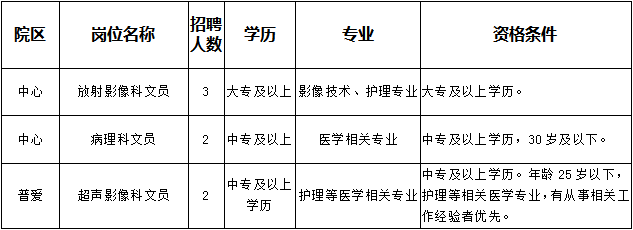 